      Gregorčičeva 20–25, Sl-1001 Ljubljana			T: +386 1 478 1000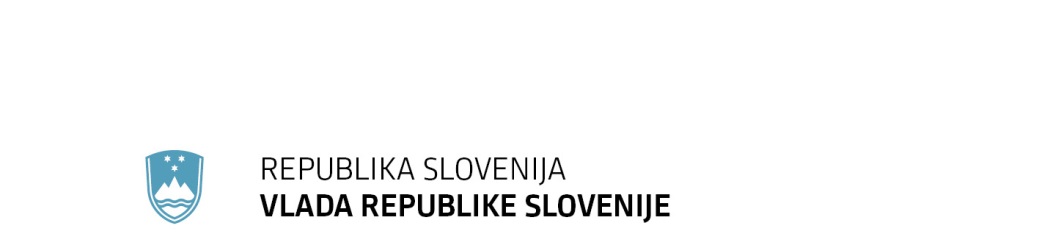 			F: +386 1 478 1607		                                                                         E: gp.gs@gov.si		            	    								http://www.vlada.si/Številka: 	60300-7/2018/3Datum: 	10. 1. 2019 AKCIJSKI NAČRT STRATEGIJE INTERNACIONALIZACIJE SLOVENSKEGA VISOKEGA ŠOLSTVA  (2018–2020) PRILOGA: Akcijski načrt 2018–2020: zbrani cilji, ukrepi, kazalniki, odgovornosti s časovnim načrtomPRILOGA: Akcijski načrt 2018–2020: zbrani cilji, ukrepi, kazalniki, odgovornosti s časovnim načrtomPRILOGA: Akcijski načrt 2018–2020: zbrani cilji, ukrepi, kazalniki, odgovornosti s časovnim načrtomPRILOGA: Akcijski načrt 2018–2020: zbrani cilji, ukrepi, kazalniki, odgovornosti s časovnim načrtomPRILOGA: Akcijski načrt 2018–2020: zbrani cilji, ukrepi, kazalniki, odgovornosti s časovnim načrtomPRILOGA: Akcijski načrt 2018–2020: zbrani cilji, ukrepi, kazalniki, odgovornosti s časovnim načrtomPRILOGA: Akcijski načrt 2018–2020: zbrani cilji, ukrepi, kazalniki, odgovornosti s časovnim načrtomPRILOGA: Akcijski načrt 2018–2020: zbrani cilji, ukrepi, kazalniki, odgovornosti s časovnim načrtomPRILOGA: Akcijski načrt 2018–2020: zbrani cilji, ukrepi, kazalniki, odgovornosti s časovnim načrtomPRILOGA: Akcijski načrt 2018–2020: zbrani cilji, ukrepi, kazalniki, odgovornosti s časovnim načrtomAkcijski načrt vsebuje ciljno usmerjena sredstva proračuna RS in proračuna EU, ne vključuje pa lastnih sredstev VŠZ in drugih virov.Akcijski načrt vsebuje ciljno usmerjena sredstva proračuna RS in proračuna EU, ne vključuje pa lastnih sredstev VŠZ in drugih virov.Akcijski načrt vsebuje ciljno usmerjena sredstva proračuna RS in proračuna EU, ne vključuje pa lastnih sredstev VŠZ in drugih virov.Akcijski načrt vsebuje ciljno usmerjena sredstva proračuna RS in proračuna EU, ne vključuje pa lastnih sredstev VŠZ in drugih virov.Akcijski načrt vsebuje ciljno usmerjena sredstva proračuna RS in proračuna EU, ne vključuje pa lastnih sredstev VŠZ in drugih virov.Akcijski načrt vsebuje ciljno usmerjena sredstva proračuna RS in proračuna EU, ne vključuje pa lastnih sredstev VŠZ in drugih virov.Akcijski načrt vsebuje ciljno usmerjena sredstva proračuna RS in proračuna EU, ne vključuje pa lastnih sredstev VŠZ in drugih virov.Akcijski načrt vsebuje ciljno usmerjena sredstva proračuna RS in proračuna EU, ne vključuje pa lastnih sredstev VŠZ in drugih virov.Akcijski načrt vsebuje ciljno usmerjena sredstva proračuna RS in proračuna EU, ne vključuje pa lastnih sredstev VŠZ in drugih virov.Akcijski načrt vsebuje ciljno usmerjena sredstva proračuna RS in proračuna EU, ne vključuje pa lastnih sredstev VŠZ in drugih virov.MOBILNOST KOT DEL INTERNACIONALIZIRANE VISOKOŠOLSKE SKUPNOSTIMOBILNOST KOT DEL INTERNACIONALIZIRANE VISOKOŠOLSKE SKUPNOSTIMOBILNOST KOT DEL INTERNACIONALIZIRANE VISOKOŠOLSKE SKUPNOSTIMOBILNOST KOT DEL INTERNACIONALIZIRANE VISOKOŠOLSKE SKUPNOSTIMOBILNOST KOT DEL INTERNACIONALIZIRANE VISOKOŠOLSKE SKUPNOSTIMOBILNOST KOT DEL INTERNACIONALIZIRANE VISOKOŠOLSKE SKUPNOSTIMOBILNOST KOT DEL INTERNACIONALIZIRANE VISOKOŠOLSKE SKUPNOSTIMOBILNOST KOT DEL INTERNACIONALIZIRANE VISOKOŠOLSKE SKUPNOSTIMOBILNOST KOT DEL INTERNACIONALIZIRANE VISOKOŠOLSKE SKUPNOSTIMOBILNOST KOT DEL INTERNACIONALIZIRANE VISOKOŠOLSKE SKUPNOSTIŠt. ciljaCiljUkrepiKazalniki – strategija do 2020Kazalniki – strategija do 2020Izvedbene aktivnostiIzvedbene aktivnostiNosilciNosilciInstrumenti/viriPredvidena sredstva do leta 2020 v evrihMOBILNOST SLOVENSKIH ŠTUDENTOV V TUJINOMOBILNOST SLOVENSKIH ŠTUDENTOV V TUJINOMOBILNOST SLOVENSKIH ŠTUDENTOV V TUJINOMOBILNOST SLOVENSKIH ŠTUDENTOV V TUJINOMOBILNOST SLOVENSKIH ŠTUDENTOV V TUJINOPovečanje števila slovenskih študentov na študijskih izmenjavah in praksi v tujini Promocija programov E+, CEEPUS, bilaterale5 % mobilnih študentov5 % mobilnih študentovPromocijski dogodki, gradivoPromocijski dogodki, gradivoCMEPIUS, VŠZCMEPIUS, VŠZProgrami/Javni razpisi18.000.000 Povečanje števila slovenskih študentov na študijskih izmenjavah in praksi v tujini Dodatek k dotaciji Erasmus+ (za vse študente) 5 % mobilnih študentov5 % mobilnih študentovDodeljene dotacije oziroma štipendijeDodeljene dotacije oziroma štipendijeMDDSZ/javni sklad, pristojen za štipendijeMDDSZ/javni sklad, pristojen za štipendijeJavni razpis2.580.000 Povečanje števila slovenskih študentov na študijskih izmenjavah in praksi v tujini Štipendije Ad futura za študijske obiske in udeležbe na tekmovanjih v tujini5 % mobilnih študentov5 % mobilnih študentovŠtipendije Ad futura za študijske obiskeŠtipendije Ad futura za študijske obiskeMDDSZ/javni sklad, pristojen za štipendijeMDDSZ/javni sklad, pristojen za štipendijeJavni razpis750.000Povečanje števila slovenskih študentov na študijskih izmenjavah in praksi v tujini Štipendije Ad futura za študijske obiske in udeležbe na tekmovanjih v tujini5 % mobilnih študentov5 % mobilnih študentovAd futura za udeležbe na tekmovanjih v tujiniAd futura za udeležbe na tekmovanjih v tujiniMDDSZ/javni sklad, pristojen za štipendijeMDDSZ/javni sklad, pristojen za štipendijeJavni razpis600.000 Povečanje števila slovenskih študentov na študijskih izmenjavah in praksi v tujini Vključevanje študentov iz socialno šibkejših okolij v programe mobilnosti (dodatek za mobilne študente v okviru Erasmus+ iz socialno šibkejšega okolja)10–15 % vseh Erasmus+ študentov bo iz socialno šibkejših okolij10–15 % vseh Erasmus+ študentov bo iz socialno šibkejših okolijDodeljeni dodatkiDodeljeni dodatkiMIZŠMIZŠKohezijska sredstva 2.224.750 Povečanje števila slovenskih študentov na rednem študiju v tujiniŠtipendije Ad futura za izobraževanje v tujiniŠtevilo podeljenih štipendijŠtevilo podeljenih štipendijDodelitev štipendijDodelitev štipendijMDDSZ/javni sklad, pristojen za štipendijeMDDSZ/javni sklad, pristojen za štipendijeJavni razpisi9.000.000 Povečanje števila slovenskih študentov na rednem študiju v tujiniIzvajanje programov Ministrstva za kulturo za študij v tujini na področju umetnosti, filma in kulturne dediščine ter za ustvarjalce in poustvarjalce v umetnostiŠtevilo podeljenih štipendijŠtevilo podeljenih štipendijŠtevilo podeljenih štipendijDodelitev štipendijDodelitev štipendijMKSredstva MK120.000Povečanje števila slovenskih študentov na rednem študiju v tujiniŠtipendije za specializirane poklice v tujini (zgolj za podiplomski študij v državah EU)Število podeljenih štipendijŠtevilo podeljenih štipendijŠtevilo podeljenih štipendijDodelitev štipendijDodelitev štipendijMKKohezijska sredstva1.617.084Krepitev podpornih okolij za večjo kakovost mednarodne mobilnostiVzpostavitev sistema spremljanja kakovosti mobilnosti (pred, med in po mobilnosti)Vzpostavljen sistem na vseh večjih VŠZ Vzpostavljen sistem na vseh večjih VŠZ Evalvacija ECHE, izvedena na vseh večjih VŠZEvalvacija ECHE, izvedena na vseh večjih VŠZMIZŠ, CMEPIUS, VŠZMIZŠ, CMEPIUS, VŠZSredstva CMEPIUS/Erasmus+ Redna dejavnostCilj 4Izvedba poskusnega projekta za promocijo kompetenc študentov, pridobljenih na mobilnosti v tujiniVzpostavitev baze podatkov o tujih delodajalcih, pri katerih bo slovenskim študentom omogočena študijska praksaVzpostavitev baze podatkov slovenskih delodajalcev v V-kohezijski regiji za namene opravljanja študijske prakse in zaposlovanja slovenskih diplomantovVzpostavljen sistem za podporo študentom iz V-kohezijske regije Vzpostavljen sistem za podporo študentom iz V-kohezijske regije Vzpostavitev baz podatkov v okviru Kariernih centrov Vzpostavitev baz podatkov v okviru Kariernih centrov MIZŠ, VŠZMIZŠ, VŠZKohezijska sredstva81.000  Cilj 4Izvedba poskusnega projekta za promocijo kompetenc študentov, pridobljenih na mobilnosti v tujiniUsposabljanje študentov z namenom na študijski praksi v tujini pridobljene kompetence ustrezno umestiti v samopredstavitev pri delodajalcih in življenjepisŠtevilo udeležencev usposabljanjŠtevilo udeležencev usposabljanjDelavnice za študenteDelavnice za študenteMIZŠ, VŠZMIZŠ, VŠZKohezijska sredstva81.000  Cilj 4Izvedba poskusnega projekta za promocijo kompetenc študentov, pridobljenih na mobilnosti v tujiniPromocija učinkov mednarodne mobilnosti na razvoj kompetenc (zaposlitveni potencial) med delodajalci Najmanj 100 informiranih kadrovskih delavcev/delodajalcevNajmanj 100 informiranih kadrovskih delavcev/delodajalcevPromocijske aktivnosti za kadrovske delavce/delodajalcePromocijske aktivnosti za kadrovske delavce/delodajalceCMEPIUSCMEPIUSSredstva CMEPIUS/Erasmus+Redna dejavnost MOBILNOST TUJIH ŠTUDENTOV V SLOVENIJOMOBILNOST TUJIH ŠTUDENTOV V SLOVENIJOMOBILNOST TUJIH ŠTUDENTOV V SLOVENIJOMOBILNOST TUJIH ŠTUDENTOV V SLOVENIJOMOBILNOST TUJIH ŠTUDENTOV V SLOVENIJOCilj 5Povečanje števila tujih študentov na študijskih izmenjavah, praksi ali rednem študiju v SlovenijiPromocija programov E+, CEEPUS, bilaterale, programov Ad Futura Javnega skladaŠtevilo dogodkovŠtevilo dogodkovPromocijski dogodki, gradivoPromocijski dogodki, gradivoCMEPIUS, VŠZCMEPIUS, VŠZProgrami/javni razpisiRedna dejavnostCilj 5Povečanje števila tujih študentov na študijskih izmenjavah, praksi ali rednem študiju v SlovenijiPovečanje podporne aktivnosti za mobilnost ter za proces internacionalizacije doma (info točke, orientacijski dnevi, tečaji slovenskega jezika in kulture, pripravljalni modul za tuje študente ter prilagoditev predmetov za vzporedno izvedbo v tujem jeziku)Število izvedenih aktivnostiŠtevilo izvedenih aktivnostiAktivnosti VŠZ Aktivnosti VŠZ MIZŠ, VŠZMIZŠ, VŠZSredstva VŠZRedna dejavnostCilj 5Povečanje števila tujih študentov na študijskih izmenjavah, praksi ali rednem študiju v SlovenijiUreditev ustreznih zakonodajnih podlag Sprejeta novela ZVIS (sprememba člena učni jezik)Sprejeta novela ZVIS (sprememba člena učni jezik)//MIZŠ v sodelovanju z MKMIZŠ v sodelovanju z MK//Cilj 5Povečanje števila tujih študentov na študijskih izmenjavah, praksi ali rednem študiju v SlovenijiRedno obnavljanje sporazumov za študij študentov iz regije Zahodnega Balkana na slovenskih VŠZ pod enakimi pogoji, kot veljajo za domače študente ter na podlagi vzajemnosti Vsi veljajo do vstopa posamezne države v EUVsi veljajo do vstopa posamezne države v EUIzvajanjeIzvajanjeMIZŠMIZŠ/Redna dejavnostCilj 5Povečanje števila tujih študentov na študijskih izmenjavah, praksi ali rednem študiju v SlovenijiŠtipendije za študij Slovencev v zamejstvu in po svetu v Sloveniji, štipendije za podiplomski študij državljanov držav Zahodnega Balkana v Sloveniji, štipendije za izobraževanje tujih državljanov v Sloveniji na podlagi razvojnih dogovorovŠtevilo dodeljenih štipendijŠtevilo dodeljenih štipendijJavni razpisi za štipendijeJavni razpisi za štipendijeMDDSZ/javni sklad, pristojen za štipendijeMDDSZ/javni sklad, pristojen za štipendijeJavni razpisi2.400.000 Cilj 6Omogočanje namestitve tujih študentov v javne študentske domovePravilnik o subvencioniranem bivanju in Pravilnik o študiju tujcev in Slovencev brez slovenskega državljanstva v RSŠtevilo tujih študentov, nameščenih v javne študentske domove v SlovenijiŠtevilo tujih študentov, nameščenih v javne študentske domove v SlovenijiIzvajanjeIzvajanjeMIZŠMIZŠ//Cilj 7Seznanjanje tujih študentov s slovensko kulturo, družbo in jezikomPonudba tečajev slovenskega jezika in kulture za tuje študente, informiranje o življenju in študiju v Sloveniji Število tujih študentov, udeleženih v tečajih Število tujih študentov, udeleženih v tečajih Spletne strani, izvedba tečajev, modulov itd.Spletne strani, izvedba tečajev, modulov itd.MIZŠ, VŠZMIZŠ, VŠZSredstva VŠZRedna dejavnostMOBILNOST SLOVENSKIH VISOKOŠOLSKIH UČITELJEV IN STROKOVNIH SODELAVCEV V TUJINOMOBILNOST SLOVENSKIH VISOKOŠOLSKIH UČITELJEV IN STROKOVNIH SODELAVCEV V TUJINOMOBILNOST SLOVENSKIH VISOKOŠOLSKIH UČITELJEV IN STROKOVNIH SODELAVCEV V TUJINOMOBILNOST SLOVENSKIH VISOKOŠOLSKIH UČITELJEV IN STROKOVNIH SODELAVCEV V TUJINOMOBILNOST SLOVENSKIH VISOKOŠOLSKIH UČITELJEV IN STROKOVNIH SODELAVCEV V TUJINOCilj 8Povečanje mednarodne mobilnosti slovenskih visokošolskih učiteljev in strokovnega osebja Promocija programov E+ (mobilnost visokošolskih učiteljev in strokovnega osebja)8 % mobilnega visokošolskega osebja8 % mobilnega visokošolskega osebjaPromocijski dogodki, gradivoPromocijski dogodki, gradivoCMEPIUSCMEPIUSProgrami/Javni razpisiRedna dejavnost Cilj 8Povečanje mednarodne mobilnosti slovenskih visokošolskih učiteljev in strokovnega osebja Mobilnost slovenskih visokošolskih učiteljev 8 % mobilnega visokošolskega osebja8 % mobilnega visokošolskega osebjaDodeljene finančne spodbudeDodeljene finančne spodbudeMIZŠMIZŠKohezijska sredstva1.653.536,98Cilj 9Odprava zakonodajnih ovir za mednarodno mobilnost slovenskih visokošolskih učiteljev in strokovnega osebja Sodelovanje pri spremembah in dopolnitvah zakonodajeŠtevilo odpravljenih ovir Število odpravljenih ovir Predlog za spremembo/
dopolnitev ustrezne zakonodajePredlog za spremembo/
dopolnitev ustrezne zakonodajeMIZŠ, MZZ, MNZMIZŠ, MZZ, MNZ//Cilj 10Spodbujanje slovenskih državljanov, ki so opravili doktorski študij v tujini ali so zaposleni na visokošolski ali raziskovalni instituciji v tujini, k povratku v SlovenijoFinanciranje projektnih gostovanj na slovenskih visokošolskih zavodihŠtevilo gostovanjŠtevilo gostovanjDodeljene finančne spodbudeDodeljene finančne spodbudeMIZŠMIZŠProgrami/Javni razpisi3.450.000MOBILNOST TUJIH VISOKOŠOLSKIH UČITELJEV IN STROKOVNIH SODELAVCEV V SLOVENIJOMOBILNOST TUJIH VISOKOŠOLSKIH UČITELJEV IN STROKOVNIH SODELAVCEV V SLOVENIJOMOBILNOST TUJIH VISOKOŠOLSKIH UČITELJEV IN STROKOVNIH SODELAVCEV V SLOVENIJOMOBILNOST TUJIH VISOKOŠOLSKIH UČITELJEV IN STROKOVNIH SODELAVCEV V SLOVENIJOMOBILNOST TUJIH VISOKOŠOLSKIH UČITELJEV IN STROKOVNIH SODELAVCEV V SLOVENIJOCilj 11Povečanje števila gostujočih tujih strokovnjakov in visokošolskih učiteljev na slovenskih visokošolskih zavodihKrajša in daljša gostovanja tujih strokovnjakov in visokošolskih učiteljev na slovenskih visokošolskih zavodihŠtevilo mobilnih učiteljev Število mobilnih učiteljev Dodeljene finančne spodbudeDodeljene finančne spodbudeMIZŠMIZŠKohezijska sredstva1.125.000Cilj 12Seznanjanje tujih visokošolskih učiteljev s slovenskim jezikom in kulturo Ponudba tečajev slovenskega jezika in kulture za tuje visokošolske učitelje Število vključenih tujih visokošolskih učiteljevŠtevilo vključenih tujih visokošolskih učiteljevSpletne strani, izvedba tečajev, modulov itd.Spletne strani, izvedba tečajev, modulov itd.MIZŠMIZŠSredstva VŠZRedna dejavnostCilj 13Odprava zakonodajnih ovir za spodbujanje mobilnosti osebja iz ne-EU držav Sodelovanje pri spremembah in dopolnitvah zakonodajeŠtevilo odpravljenih ovir Število odpravljenih ovir Predlog za spremembo/
dopolnitev ustrezne zakonodajePredlog za spremembo/
dopolnitev ustrezne zakonodajeMIZŠMIZŠ//Cilj 14Vzpostavitev podpornega centra za pomoč tujim strokovnjakom, visokošolskim učiteljem in raziskovalcem pri administrativnih vstopnih procesih Vzpostavitev delovanja storitvenega centra EURAXESS (povezava s ciljem 15)Podpora tujim učiteljem, raziskovalcem, strokovnjakom pri urejanju postopkov v SlovenijiPodpora tujim učiteljem, raziskovalcem, strokovnjakom pri urejanju postopkov v SlovenijiVzpostavitev delovanja storitvenega centra EURAXESSVzpostavitev delovanja storitvenega centra EURAXESSCMEPIUS, VŠZCMEPIUS, VŠZNacionalna točka EURAXESS (CMEPIUS), kontaktne točke EURAXESSRedna dejavnostKAKOVOSTNO MEDNARODNO ZNANSTVENORAZISKOVALNO IN RAZVOJNO SODELOVANJEKAKOVOSTNO MEDNARODNO ZNANSTVENORAZISKOVALNO IN RAZVOJNO SODELOVANJEKAKOVOSTNO MEDNARODNO ZNANSTVENORAZISKOVALNO IN RAZVOJNO SODELOVANJEKAKOVOSTNO MEDNARODNO ZNANSTVENORAZISKOVALNO IN RAZVOJNO SODELOVANJEKAKOVOSTNO MEDNARODNO ZNANSTVENORAZISKOVALNO IN RAZVOJNO SODELOVANJEKAKOVOSTNO MEDNARODNO ZNANSTVENORAZISKOVALNO IN RAZVOJNO SODELOVANJEKAKOVOSTNO MEDNARODNO ZNANSTVENORAZISKOVALNO IN RAZVOJNO SODELOVANJEKAKOVOSTNO MEDNARODNO ZNANSTVENORAZISKOVALNO IN RAZVOJNO SODELOVANJEKAKOVOSTNO MEDNARODNO ZNANSTVENORAZISKOVALNO IN RAZVOJNO SODELOVANJEKAKOVOSTNO MEDNARODNO ZNANSTVENORAZISKOVALNO IN RAZVOJNO SODELOVANJEŠt. ciljaCiljUkrepiKazalniki – strategija do 2020Kazalniki – strategija do 2020Izvedbene aktivnostiIzvedbene aktivnostiNosilciNosilciInstrumenti/viriPredvidena sredstva do leta 2018Cilj 15Zagotavljanje učinkovite medinstitucionalne in meddržavne mobilnosti visokošolskih učiteljev in raziskovalcevOdpravljanje administrativnih in tehničnih ovir za mednarodno mobilnost v obeh smerehŠtevilo odpravljenih ovir za mednarodno mobilnostŠtevilo odpravljenih ovir za mednarodno mobilnostUsklajevanje s pristojnimi resorjiUsklajevanje s pristojnimi resorjiMIZŠMIZŠMIZŠRedna dejavnostCilj 15Zagotavljanje učinkovite medinstitucionalne in meddržavne mobilnosti visokošolskih učiteljev in raziskovalcevOmogočiti učinkovito informacijsko mrežo o kariernih možnostih za raziskovalce pri nas in v tujini (povezava s ciljem 14)20-odstotno povečanje števila objav za raziskovalna mesta na portalu EURAXESS iz javnega sektorja 20-odstotno povečanje števila objav za raziskovalna mesta na portalu EURAXESS iz javnega sektorja Promocija EURAXESS zaposlitvePromocija EURAXESS zaposlitveMIZŠ, CMEPIUS, VŠZ, inštitutiMIZŠ, CMEPIUS, VŠZ, inštitutiEURAXESS kontaktne točkeRedna dejavnostCilj 16Povečanje mednarodne prepoznavnosti, konkurenčnosti in privlačnosti slovenskega znanstvenoraziskovalnega in razvojnega potencialaIzboljšanje kakovosti in količine mednarodnega sodelovanjaŠtevilo mednarodnih projektov v Obzorju 2020Število mednarodnih projektov v Obzorju 2020Informiranje in svetovanje ter spodbujanje pri prijavljanju na razpise Obzorja 2020Informiranje in svetovanje ter spodbujanje pri prijavljanju na razpise Obzorja 2020MIZŠ /ARRSMIZŠ /ARRSNamenska proračunska sredstva2.400.000 Cilj 17Povečanje obsega mednarodnega večstranskega sodelovanja in vzpostavitev novih strateških oblik mednarodnega dvostranskega sodelovanjaOkrepitev delovanja nacionalne mreže NKT za Obzorje 2020 Število uspešnih projektov v Obzorju 2020Višina pridobljenih sredstev iz EUŠtevilo uspešnih projektov v Obzorju 2020Višina pridobljenih sredstev iz EUInformativni dnevi, delavniceInformativni dnevi, delavniceMIZŠ/ARRS, MZI, MGRT/SPIRIT, MOPMIZŠ/ARRS, MZI, MGRT/SPIRIT, MOPSredstva in javni razpisi (MIZŠ/ARRS), Kohezijska sredstva (MIZŠ), sredstva MZI, MOP 1.200.000 Cilj 17Povečanje obsega mednarodnega večstranskega sodelovanja in vzpostavitev novih strateških oblik mednarodnega dvostranskega sodelovanjaVstop v nove, strateško zanimive JPI-je in ERA-NET-eŠtevilo JPI-jev in ERA-NET-ov, v katerih je SIŠtevilo JPI-jev in ERA-NET-ov, v katerih je SIMotiviranje ministrstev za vključevanje v JPI-je in ERA-NET-eMotiviranje ministrstev za vključevanje v JPI-je in ERA-NET-eMIZŠ/ARRS, NIJZ, MDDSZ, MZI, MKGPMIZŠ/ARRS, NIJZ, MDDSZ, MZI, MKGPSredstva MIZŠ/ARRS, NIJZ, MDDSZ, MZI, MKGP6.000.000 Cilj 17Povečanje obsega mednarodnega večstranskega sodelovanja in vzpostavitev novih strateških oblik mednarodnega dvostranskega sodelovanjaStrategija internacionalizacije na področju znanosti in raziskav Število bilateralnih mobilnosti in večjih projektovŠtevilo bilateralnih mobilnosti in večjih projektovDelovni programi in seje bilateralnih mešanih komisij Delovni programi in seje bilateralnih mešanih komisij MIZŠ/ARRSMIZŠ/ARRSSredstva in javni razpisi MIZŠ/ARRS3.100.000 Cilj 17Povečanje obsega mednarodnega večstranskega sodelovanja in vzpostavitev novih strateških oblik mednarodnega dvostranskega sodelovanjaSodelovanje pri razvoju ključnih omogočitvenih tehnologij (KET) in bodočih nastajajočih tehnologij (FET)Aktivno sodelovanje v FET Flagship in v Odboru financerjevAktivno sodelovanje v FET Flagship in v Odboru financerjevSodelovanje v razpisih FET FlagshipSodelovanje v razpisih FET FlagshipMIZŠMIZŠSredstva MIZŠ400.000 SPODBUJANJE RAZVOJA MEDKULTURNIH KOMPETENC SPODBUJANJE RAZVOJA MEDKULTURNIH KOMPETENC SPODBUJANJE RAZVOJA MEDKULTURNIH KOMPETENC SPODBUJANJE RAZVOJA MEDKULTURNIH KOMPETENC SPODBUJANJE RAZVOJA MEDKULTURNIH KOMPETENC SPODBUJANJE RAZVOJA MEDKULTURNIH KOMPETENC SPODBUJANJE RAZVOJA MEDKULTURNIH KOMPETENC SPODBUJANJE RAZVOJA MEDKULTURNIH KOMPETENC SPODBUJANJE RAZVOJA MEDKULTURNIH KOMPETENC SPODBUJANJE RAZVOJA MEDKULTURNIH KOMPETENC Št. ciljaCiljUkrepiKazalniki – strategija do 2020Kazalniki – strategija do 2020Izvedbene aktivnostiIzvedbene aktivnostiNosilciNosilciInstrumenti/viriPredvidena sredstva do leta 2020Cilj 18Umestitev medkulturnih kompetenc in internacionaliziranih učnih izidov v študijske programeUsposabljanje visokošolskih učiteljev na področju medkulturnih kompetenc in umeščanja internacionaliziranih učnih izidov v študijske programeŠtevilo visokošolskih učiteljev, vključenih v usposabljanja Število visokošolskih učiteljev, vključenih v usposabljanja Delavnice in usposabljanja s področja medkulturnih kompetenc in internacionaliziranih učnih izidovDelavnice in usposabljanja s področja medkulturnih kompetenc in internacionaliziranih učnih izidovMIZŠ, CMEPIUS, VŠZMIZŠ, CMEPIUS, VŠZMIZŠ, CMEPIUS LDN30.000 Cilj 19Odprava administrativnih ovir pri akreditaciji mednarodnih skupnih študijskih programov in študijskih programov, ki vodijo do več diplomUreditev ustreznih zakonodajnih podlag Sprejeta novela ZVISSprejeta novela ZVIS//MIZŠMIZŠ/Redna dejavnostCILJNA USMERJENOST V PREDNOSTNE REGIJE IN DRŽAVECILJNA USMERJENOST V PREDNOSTNE REGIJE IN DRŽAVECILJNA USMERJENOST V PREDNOSTNE REGIJE IN DRŽAVECILJNA USMERJENOST V PREDNOSTNE REGIJE IN DRŽAVECILJNA USMERJENOST V PREDNOSTNE REGIJE IN DRŽAVECILJNA USMERJENOST V PREDNOSTNE REGIJE IN DRŽAVECILJNA USMERJENOST V PREDNOSTNE REGIJE IN DRŽAVECILJNA USMERJENOST V PREDNOSTNE REGIJE IN DRŽAVECILJNA USMERJENOST V PREDNOSTNE REGIJE IN DRŽAVECILJNA USMERJENOST V PREDNOSTNE REGIJE IN DRŽAVECILJNA USMERJENOST V PREDNOSTNE REGIJE IN DRŽAVEŠt. ciljaCiljUkrepiKazalniki – strategija do 2020Kazalniki – strategija do 2020Izvedbene aktivnostiIzvedbene aktivnostiNosilciNosilciInstrumenti/viriPredvidena sredstva do leta 2020Cilj 20Promocija Slovenije kot študijske destinacije na Zahodnem BalkanuPrisotnost in promocija »Study in Slovenia« na VŠ sejmih na Zahodnem Balkanu Štirje sejmi letno (HR, SR, BiH, MK)Štirje sejmi letno (HR, SR, BiH, MK)Promocijski dogodki, gradivoPromocijski dogodki, gradivoVŠZ, MIZŠ, CMEPIUSVŠZ, MIZŠ, CMEPIUSSredstva VŠZ (lastni viri), MIZŠ, CMEPIUS30.000 Cilj 20Promocija Slovenije kot študijske destinacije na Zahodnem BalkanuPromocija programov Erasmus+, CEEPUS in bilateralnih štipendij za države Zahodnega Balkana10 % več študentov iz regije10 % več študentov iz regijePromocijski dogodki, gradivoPromocijski dogodki, gradivoCMEPIUS, VŠZCMEPIUS, VŠZProgrami/Javni razpisiRedna nalogaCilj 20Promocija Slovenije kot študijske destinacije na Zahodnem BalkanuPromocija štipendij Ad Futura Javnega sklada za izobraževanje državljanov iz držav Zahodnega Balkana v SlovenijiŠtevilo dodeljenih štipendijŠtevilo dodeljenih štipendijPromocijski dogodki, gradivoPromocijski dogodki, gradivoMDDSZ/javni sklad, pristojen za štipendijeMDDSZ/javni sklad, pristojen za štipendijeMDDSZRedna dejavnostCilj 21Spodbujanje razvoja strateških partnerstev v regiji Zahodnega Balkana Sodelovanje univerz iz regije na področju doktorskih študijev in druge aktivnosti v okviru Regionalne platforme za sodelovanje v visokem šolstvu in raziskovanju Število vzpostavljenih strateških partnerstevŠtevilo vzpostavljenih strateških partnerstevAktivnosti VŠZ za vzpostavljanje in krepitev strateških partnerstev v regijiAktivnosti VŠZ za vzpostavljanje in krepitev strateških partnerstev v regijiMIZŠ, VŠZ, NAKVISMIZŠ, VŠZ, NAKVISRegionalna platforma za sodelovanje v visokem šolstvu in raziskovanju10.000 Cilj 22Spodbujanje mobilnosti med Slovenijo in prednostnimi regijami in državamiFinanciranje študijskih oziroma znanstvenih obiskov slovenskih študentov pri slovenskih profesorjih in raziskovalcih na najboljših tujih univerzah Število dodeljenih dotacij slovenskim študentom za krajša raziskovalna izpopolnjevanja Število dodeljenih dotacij slovenskim študentom za krajša raziskovalna izpopolnjevanja Dodelitev štipendijDodelitev štipendijMIZŠ/javni sklad, pristojen za štipendiranjeMIZŠ/javni sklad, pristojen za štipendiranjeProgrami/javni razpisi200.000 Cilj 22Spodbujanje mobilnosti med Slovenijo in prednostnimi regijami in državamiŠtipendije FulbrightŠtevilo dodeljenih štipendijŠtevilo dodeljenih štipendijDodelitev štipendijDodelitev štipendijMDDSZ/javni sklad, pristojen za štipendijeMDDSZ/javni sklad, pristojen za štipendijeJavni razpis390.000  Cilj 22Spodbujanje mobilnosti med Slovenijo in prednostnimi regijami in državamiŠtipendije Ad Futura za doktorski študij tujih državljanov iz prednostnih regijDodeljenih 5 štipendij za doktorski študij do 2021 (Indija)Dodeljenih 5 štipendij za doktorski študij do 2021 (Indija)//MIZŠ/javni sklad, pristojen za štipendijeMIZŠ/javni sklad, pristojen za štipendije180.000 Cilj 22Spodbujanje mobilnosti med Slovenijo in prednostnimi regijami in državamiŠtipendije Ad Futura za izobraževanje tujih državljanov na podlagi razvojnih dogovorov v evropskem sosedstvu in Podsaharski AfrikiŠtevilo dodeljenih štipendijŠtevilo dodeljenih štipendijDodelitev štipendijDodelitev štipendijMDDSZ/ javni sklad, pristojen za štipendije v sodelovanju z MZZMDDSZ/ javni sklad, pristojen za štipendije v sodelovanju z MZZJavni razpis 300.000  Cilj 22Spodbujanje mobilnosti med Slovenijo in prednostnimi regijami in državamiŠtipendije za doktorski študij European University InstitutePraviloma dodeljene 3 štipendijePraviloma dodeljene 3 štipendijeDodelitev štipendijDodelitev štipendijMDDSZ/javni sklad, pristojen za štipendijeMDDSZ/javni sklad, pristojen za štipendijeJavni razpis150.000 Cilj 23Promocija Slovenije kot študijske destinacije v državah prednostnih regij Prisotnost in promocija »Study in Slovenia« na VŠ sejmih v državah prednostnih regij1 sejem letno ali v Aziji in/ali Sredozemlju in 1 'online' sejem v ZDA1 sejem letno ali v Aziji in/ali Sredozemlju in 1 'online' sejem v ZDAPromocijski dogodki, gradivoPromocijski dogodki, gradivoCMEPIUS, MIZŠ, VŠZ, Javni sklad RS za razvoj kadrov in štipendijeCMEPIUS, MIZŠ, VŠZ, Javni sklad RS za razvoj kadrov in štipendijeCMEPIUS LDN, Erasmus+, sredstva VŠZ (lastna sredstva)Redna dejavnostCilj 23Promocija Slovenije kot študijske destinacije v državah prednostnih regij Promocija študija in izmenjav v Sloveniji prek slovenskih lektoratov v prednostnih regijahŠtevilo dogodkov/aktivnostiŠtevilo dogodkov/aktivnostiPromocijski dogodki, gradivoPromocijski dogodki, gradivoLektorati na tujih univerzah, MIZŠLektorati na tujih univerzah, MIZŠMIZŠ5.200.000 Cilj 23Promocija Slovenije kot študijske destinacije v državah prednostnih regij Okrepitev sodelovanja v različnih mednarodnih aktivnostih, kot npr. AECHE, ASEM in ASEFŠtevilo udeležb na dogodkihŠtevilo udeležb na dogodkihSodelovanje vsaj enega slovenskega predstavnika na dogodkih in aktivnostihSodelovanje vsaj enega slovenskega predstavnika na dogodkih in aktivnostihVŠZ,   CMEPIUS, MIZŠVŠZ,   CMEPIUS, MIZŠCMEPIUS LDN, Erasmus+, sredstva VŠZ (lastna sredstva)Redna dejavnostPROMOCIJA, PODPORA TER SPREMLJANJE STRATEGIJE PROMOCIJA, PODPORA TER SPREMLJANJE STRATEGIJE PROMOCIJA, PODPORA TER SPREMLJANJE STRATEGIJE PROMOCIJA, PODPORA TER SPREMLJANJE STRATEGIJE PROMOCIJA, PODPORA TER SPREMLJANJE STRATEGIJE PROMOCIJA, PODPORA TER SPREMLJANJE STRATEGIJE PROMOCIJA, PODPORA TER SPREMLJANJE STRATEGIJE PROMOCIJA, PODPORA TER SPREMLJANJE STRATEGIJE PROMOCIJA, PODPORA TER SPREMLJANJE STRATEGIJE PROMOCIJA, PODPORA TER SPREMLJANJE STRATEGIJE Št. ciljaCiljUkrepiUkrepiKazalniki – strategija do 2020Izvedbene aktivnostiIzvedbene aktivnostiNosilciNosilciInstrumenti/viriPredvidena sredstva do leta 2020Cilj 24Promocija skupne vstopne točke »Study in Slovenia«Nadgradnja, posodabljanje in delovanje spletne strani »Study in Slovenia«Nadgradnja, posodabljanje in delovanje spletne strani »Study in Slovenia«Število ogledov in sledilcev iz prioritetnih regijPromocijski dogodki, gradivoPromocijski dogodki, gradivoCMEPIUS, VŠZCMEPIUS, VŠZErasmus+, sredstva VŠZ, CMEPIUS LDNRedna dejavnostCilj 25Spremljanje uresničevanja ciljev, ukrepov in kazalnikov strategijePoročilo o izvajanju Akcijskega načrta Poročilo o izvajanju Akcijskega načrta Pregled/evalvacija uresničevanja ciljev oziroma stopenj posameznih ciljev2-letno poročilo o izvajanju Akcijskega načrta2-letno poročilo o izvajanju Akcijskega načrtaCMEPIUSCMEPIUSCMEPIUS LDNRedna dejavnostCilj 25Spremljanje uresničevanja ciljev, ukrepov in kazalnikov strategijeUsklajevanje dela pristojnih ministrstev in drugih deležnikovUsklajevanje dela pristojnih ministrstev in drugih deležnikovLetno srečanjeOblikovanje medresorske delovne skupineOblikovanje medresorske delovne skupineMIZŠMIZŠ//